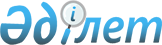 О внесении изменений в решение районного маслихата от 13 декабря 2011 года № 4С 39-1 "О бюджете района на 2012-2014 годы"
					
			Утративший силу
			
			
		
					Решение Егиндыкольского районного маслихата Акмолинской области от 26 июня 2012 года № 5С 6-1. Зарегистрировано Управлением юстиции Егиндыкольского района Акмолинской области 20 июля 2012 года № 1-8-131. Утратило силу в связи с истечением срока применения - (письмо Егиндыкольского районного маслихата Акмолинской области от 18 апреля 2013 года № 44)      Сноска. Утратило силу в связи с истечением срока применения - (письмо Егиндыкольского районного маслихата Акмолинской области от 18.04.2013 № 44).      Примечание РЦПИ:

      В тексте сохранена авторская орфография и пунктуация.

      В соответствии с подпунктом 4) пунктом 2 статьи 106 Бюджетного кодекса Республики Казахстан от 4 декабря 2008 года, подпунктом 1) пункта 1 статьи 6 Закона Республики Казахстан от 23 января 2001 года «О местном государственном управлении и самоуправлении в Республике Казахстан» районный маслихат РЕШИЛ:



      1. Внести в решение Егиндыкольского районного маслихата «О бюджете района на 2012-2014 годы» от 13 декабря 2011 года № 4С39-1 (зарегистрированное в Реестре государственной регистрации нормативных правовых актов № 1-8-118, опубликованное 16-23 января 2012 года в районной газете «Егіндікөл») следующие изменения:



      пункт 1 изложить в новой редакции:



      «1. Утвердить бюджет района на 2012-2014 годы согласно приложениям 1, 2, 3 соответственно, в том числе на 2012 год в следующих объемах:



      1) доходы – 982913,1 тысяч тенге, в том числе по:



      налоговым поступлениям – 83903 тысяч тенге;



      неналоговым поступлениям – 1599 тысяч тенге;



      поступления от продажи основного капитала – 1500 тысяч тенге;



      поступлениям трансфертов – 895911,1 тысяч тенге;



      2) затраты – 1016769,6 тысяч тенге;



      3) чистое бюджетное кредитование – 8723,6 тысяч тенге, в том числе:



      бюджетные кредиты – 10682,6 тысяч тенге;



      погашение бюджетных кредитов – 1959 тысяч тенге;



      4) сальдо по операциям с финансовыми активами – -500 тысяч тенге, в том числе:



      приобретение финансовых активов – 0 тысяч тенге;



      поступления от продажи финансовых активов государства – 500 тысяч тенге;



      5) дефицит (профицит) бюджета – -42080,1 тысяч тенге;



      6) финансирование дефицита (использование профицита) бюджета – 42080,1 тысяч тенге:



      поступление займов – 0 тысяч тенге;



      погашение займов – 1959 тысяч тенге;



      используемые остатки бюджетных средств – 44039,1 тысяч тенге.»;



      приложения 1, 4, 5 к указанному решению изложить в новой редакции, согласно приложениям 1, 2, 3 к настоящему решению.



      2. Настоящее решение вступает в силу со дня государственной регистрации в Департаменте юстиции Акмолинской области и вводится в действие с 1 января 2012 года.      Председатель сессии

      районного маслихата                        Р.Муллаянов      Секретарь

      районного маслихата                        Р.Муллаянов      СОГЛАСОВАНО      Аким Егиндыкольского района                Б.Султанов

Приложение 1

к решению Егиндыкольского

районного маслихата

от 26 июня 2012 года № 5С6-1 

Ауданның 2012 жылға арналған бюджеті

Приложение 2

к решению Егиндыкольского

районного маслихата

от 26 июня 2012 года № 5С6-1 

2012 жылға арналған республикалық бюджеттен берілетін нысаналы трансферттер

Приложение 3

к решению Егиндыкольского

районного маслихата

от 26 июня 2012 года № 5С6-1 

Целевые трансферты из областного бюджета на 2012 год
					© 2012. РГП на ПХВ «Институт законодательства и правовой информации Республики Казахстан» Министерства юстиции Республики Казахстан
				КатегорияКатегорияКатегорияКатегорияСомаКлассКлассКлассСомаПодклассПодклассСомаI. Доходы982913,11Налоговые поступления8390301Подоходный налог45872Индивидуальный подоходный налог458703Социальный налог534201Социальный налог5342004Hалоги на собственность215841Hалоги на имущество93053Земельный налог6134Hалог на транспортные средства63955Единый земельный налог527105Внутренние налоги на товары, работы и услуги39502Акцизы2753Поступления за использование природных и других ресурсов30104Сборы за ведение предпринимательской и профессиональной деятельности66508Обязательные платежи, взимаемые за совершение юридически значимых действий и (или) выдачу документов уполномоченными на то государственными органами или должностными лицами3621Государственная пошлина3622Неналоговые поступления159901Доходы от государственной собственности1385Доходы от аренды имущества, находящегося в государственной собственности13804Штрафы, пени, санкции, взыскания, налагаемые государственными учреждениями, финансируемыми из государственного бюджета, а также содержащимися и финансируемыми из бюджета (сметы расходов) Национального Банка Республики Казахстан11451Штрафы, пени, санкции, взыскания, налагаемые государственными учреждениями, финансируемыми из государственного бюджета, а также содержащимися и финансируемыми из бюджета (сметы расходов) Национального Банка Республики Казахстан, за исключением поступлений от организаций нефтяного сектора114506Прочие неналоговые поступления3161Прочие неналоговые поступления3163Поступления от продажи основного капитала150003Продажа земли и нематериальных активов15001Продажа земли15004Поступления трансфертов895911,102Трансферты из вышестоящих органов государственного управления895911,12Трансферты из областного бюджета895911,1Функциональная группаФункциональная группаФункциональная группаФункциональная группаФункциональная группаСуммаФункциональная подгруппаФункциональная подгруппаФункциональная подгруппаФункциональная подгруппаСуммаАдминистратор бюджетных программАдминистратор бюджетных программСуммаНаименованиеСуммаII. Затраты1016769,601Государственные услуги общего характера1494181Представительные, исполнительные и другие органы, выполняющие общие функции государственного управления134301112Аппарат маслихата района (города областного значения)11720001Услуги по обеспечению деятельности маслихата района (города областного значения)11720122Аппарат акима района (города областного значения)50759001Услуги по обеспечению деятельности акима района (города областного значения)44899003Капитальные расходы государственного органа5860123Аппарат акима района в городе, города районного значения, поселка, аула (села), аульного (сельского) округа71822001Услуги по обеспечению деятельности акима района в городе, города районного значения, поселка, аула (села), аульного (сельского) округа69505022Капитальные расходы государственного органа23172Финансовая деятельность626459Отдел экономики и финансов района (города областного значения)626003Проведение оценки имущества в целях налогообложения126010Приватизация, управление коммунальным имуществом, постприватизационная деятельность и регулирование споров, связанных с этим5009Прочие государственные услуги общего характера14491459Отдел экономики и финансов района (города областного значения)14491001Услуги по реализации государственной политики в области формирования и развития экономической политики, государственного планирования, исполнения бюджета и управления коммунальной собственностью района (города областного значения)14432002Создание информационных систем5902Оборона2781Военные нужды278122Аппарат акима района (города областного значения)278005Мероприятия в рамках исполнения всеобщей воинской обязанности27803Общественный порядок, безопасность, правовая, судебная, уголовно-исполнительная деятельность2491Правоохранительная деятельность249458Отдел жилищно-коммунального хозяйства, пассажирского транспорта и автомобильных дорог района (города областного значения)249021Обеспечение безопасности дорожного движения в населенных пунктах24904Образование416457,11Дошкольное воспитание и обучение25064464Отдел образования района (города областного значения)25064009Обеспечение дошкольного воспитания и обучения24886021Увеличение размера доплаты за квалификационную категорию воспитателям детских садов, мини-центров, школ-интернатов: общего типа, специальных (коррекционных), специализированных для одаренных детей, организаций образования для детей-сирот и детей, оставшихся без попечения родителей, центров адаптации несовершеннолетних за счет трансфертов из республиканского бюджета1782Начальное, основное среднее и общее среднее образование372978464Отдел образования района (города областного значения)372978003Общеобразовательное обучение360603064Увеличение размера доплаты за квалификационную категорию учителям организаций начального, основного среднего, общего среднего образования: школы, школы-интернаты: (общего типа, специальных (коррекционных), специализированных для одаренных детей; организаций для детей-сирот и детей, оставшихся без попечения родителей) за счет трансфертов из республиканского бюджета123759Прочие услуги в области образования18415,1464Отдел образования района (города областного значения)18415,1001Услуги по реализации государственной политики на местном уровне в области образования7416004Информатизация системы образования в государственных учреждениях образования района (города областного значения)1330005Приобретение и доставка учебников, учебно-методических комплексов для государственных учреждений образования района (города областного значения)4630015Ежемесячные выплаты денежных средств опекунам (попечителям) на содержание ребенка-сироты (детей-сирот), и ребенка (детей), оставшегося без попечения родителей за счет трансфертов из республиканского бюджета4239,1020Обеспечение оборудованием, программным обеспечением детей-инвалидов, обучающихся на дому за счет трансфертов из республиканского бюджета80006Социальная помощь и социальное обеспечение490592Социальная помощь38134451Отдел занятости и социальных программ района (города областного значения)38134002Программа занятости12834004Оказание социальной помощи на приобретение топлива специалистам здравоохранения, образования, социального обеспечения, культуры и спорта в сельской местности в соответствии с законодательством Республики Казахстан2085005Государственная адресная социальная помощь385007Социальная помощь отдельным категориям нуждающихся граждан по решениям местных представительных органов3853010Материальное обеспечение детей-инвалидов, воспитывающихся и обучающихся на дому233014Оказание социальной помощи нуждающимся гражданам на дому4712016Государственные пособия на детей до 18 лет2075017Обеспечение нуждающихся инвалидов обязательными гигиеническими средствами и предоставление услуг специалистами жестового языка, индивидуальными помощниками в соответствии с индивидуальной программой реабилитации инвалида972023Обеспечение деятельности центров занятости населения109859Прочие услуги в области социальной помощи и социального обеспечения10925451Отдел занятости и социальных программ района (города областного значения)10925001Услуги по реализации государственной политики на местном уровне в области обеспечения занятости и реализации социальных программ для населения10853011Оплата услуг по зачислению, выплате и доставке пособий и других социальных выплат7207Жилищно-коммунальное хозяйство2159671Жилищное хозяйство2610467Отдел строительства района (города областного значения)2610074Развитие и обустройство недостающей инженерно-коммуникационной инфраструктуры в рамках второго направления Программы занятости 202026102Коммунальное хозяйство204558467Отдел строительства района (города областного значения)204558005Развитие коммунального хозяйства450006Развитие системы водоснабжения и водоотведения2041083Благоустройство населенных пунктов8799123Аппарат акима района в городе, города районного значения, поселка, аула (села), аульного (сельского) округа8799008Освещение улиц населенных пунктов6138009Обеспечение санитарии населенных пунктов932010Содержание мест захоронений и погребение безродных377011Благоустройство и озеленение населенных пунктов135208Культура, спорт, туризм и информационное пространство608861Деятельность в области культуры20182455Отдел культуры и развития языков района (города областного значения)20182003Поддержка культурно-досуговой работы201822Спорт3178465Отдел физической культуры и спорта района (города областного значения)3178006Проведение спортивных соревнований на районном (города областного значения) уровне1178007Подготовка и участие членов сборных команд района (города областного значения) по различным видам спорта на областных спортивных соревнованиях20003Информационное пространство21789455Отдел культуры и развития языков района (города областного значения)18092006Функционирование районных (городских) библиотек14831007Развитие государственного языка и других языков народа Казахстана3261456Отдел внутренней политики района (города областного значения)3697002Услуги по проведению государственной информационной политики через газеты и журналы36979Прочие услуги по организации культуры, спорта, туризма и информационного пространства15737455Отдел культуры и развития языков района (города областного значения)5745001Услуги по реализации государственной политики на местном уровне в области развития языков и культуры5745456Отдел внутренней политики района (города областного значения)6251001Услуги по реализации государственной политики на местном уровне в области информации, укрепления государственности и формирования социального оптимизма граждан5637003Реализация мероприятий в сфере молодежной политики314006Капитальные расходы государственного органа300465Отдел физической культуры и спорта района (города областного значения)3741001Услуги по реализации государственной политики на местном уровне в сфере физической культуры и спорта374110Сельское, водное, лесное, рыбное хозяйство, особо охраняемые природные территории, охрана окружающей среды и животного мира, земельные отношения258021Сельское хозяйство21807459Отдел экономики и финансов района (города областного значения)1449099Реализация мер по оказанию социальной поддержки специалистов1449473Отдел ветеринарии района (города областного значения)6122001Услуги по реализации государственной политики на местном уровне в сфере ветеринарии5689003Капитальные расходы государственного органа150007Организация отлова и уничтожения бродячих собак и кошек283477Отдел сельского хозяйства и земельных отношений района (города областного значения)14236001Услуги по реализации государственной политики на местном уровне в сфере сельского хозяйства и земельных отношений12656003Капитальные расходы государственного органа15809Прочие услуги в области сельского, водного, лесного, рыбного хозяйства, охраны окружающей среды и земельных отношений3995473Отдел ветеринарии района (города областного значения)3995011Проведение противоэпизоотических мероприятий399511Промышленность, архитектурная, градостроительная и строительная деятельность101942Архитектурная, градостроительная и строительная деятельность10194467Отдел строительства района (города областного значения)6076001Услуги по реализации государственной политики на местном уровне в области строительства5926017Капитальные расходы государственного органа150468Отдел архитектуры и градостроительства района (города областного значения)4118001Услуги по реализации государственной политики в области архитектуры и градостроительства на местном уровне3919004Капитальные расходы государственного органа19912Транспорт и коммуникации565981Автомобильный транспорт56598123Аппарат акима района в городе, города районного значения, поселка, аула (села), аульного (сельского) округа51025013Обеспечение функционирования автомобильных дорог в городах районного значения, поселках, аулах (селах), аульных (сельских) округах51025458Отдел жилищно-коммунального хозяйства, пассажирского транспорта и автомобильных дорог района (города областного значения)5573023Обеспечение функционирования автомобильных дорог557313Прочие154273Поддержка предпринимательской деятельности и защита конкуренции3949469Отдел предпринимательства района (города областного значения)3949001Услуги по реализации государственной политики на местном уровне в области развития предпринимательства и промышленности3905003Поддержка предпринимательской деятельности449Прочие11478123Аппарат акима района в городе, города районного значения, поселка, аула (села), аульного (сельского) округа860040Реализация мероприятий для решения вопросов обустройства аульных (сельских) округов в реализацию мер по содействию экономическому развитию регионов в рамках Программы «Развитие регионов» за счет целевых трансфертов из республиканского бюджета860458Отдел жилищно-коммунального хозяйства, пассажирского транспорта и автомобильных дорог района (города областного значения)9618001Услуги по реализации государственной политики на местном уровне в области жилищно-коммунального хозяйства, пассажирского транспорта и автомобильных дорог9468013Капитальные расходы государственного органа150459Отдел экономики и финансов района (города областного значения)1000012Резерв местного исполнительного органа района (города областного значения)100015Трансферты16434,51Трансферты16434,5459Отдел экономики и финансов района (города областного значения)16434,5006Возврат неиспользованных (недоиспользованных) целевых трансфертов16434,5III. Чистое бюджетное кредитование8723,6Бюджетные кредиты10682,610Сельское, водное, лесное, рыбное хозяйство, особо охраняемые природные территории, охрана окружающей среды и животного мира, земельные отношения10682,61Сельское хозяйство10682,6459Отдел экономики и финансов района (города областного значения)10682,6018Бюджетные кредиты для реализации мер социальной поддержки специалистов10682,605Погашение бюджетных кредитов195901Погашение бюджетных кредитов19591Погашение бюджетных кредитов, выданных из государственного бюджета1959IV. Сальдо по операциям с финансовыми активами-500Приобретение финансовых активов013Прочие09Прочие0459Отдел экономики и финансов района (города областного значения)0014Формирование или увеличение уставного капитала юридических лиц006Поступления от продажи финансовых активов государства50001Поступления от продажи финансовых активов государства5001Поступления от продажи финанансовых активов внутри страны500V. Дефицит (профицит) бюджета-42080,1VI. Финансирование дефицита (использование профицита) бюджета42080,107Поступления займов01Внутренние государственные займы02Договоры займа016Погашение займов19591Погашение займов1959459Отдел экономики и финансов района (города областного значения)1959005Погашение долга местного исполнительного органа перед вышестоящим бюджетом195908Используемые остатки бюджетных средств44039,101Остатки бюджетных средств44039,11Свободные остатки бюджетных средств44039,1НаименованиеСумма12Всего249 259,1Целевые текущие трансферты42 541,1в том числе:Отдел ветеринарии района3 995На проведение противоэпизоотических мероприятий3 995Отдел экономики и финансов района1 449На реализацию мер по оказанию социальной поддержки специалистов1 449Отдел занятости и социальных программ района14 548На реализацию мероприятий Программы занятости 2020, в том числе:14 548Частичное субсидирование заработной платы2 518Молодежная практика1 045Обеспечение деятельности центров занятости населения10 985Отдел образования района21 689,1На реализацию Государственной программы развития образования в Республике Казахстан на 2011-2020 годы, в том числе:4 897Оснащение учебным оборудованием кабинетов физики, химии и биологии в государственных учреждениях основного среднего и общего среднего образования4 097Обеспечение оборудованием, программным обеспечением детей-инвалидов, обучающихся на дому800На ежемесячную выплату денежных средств опекунам (попечителям) на содержание ребенка-сироты (детей-сирот), и ребенка (детей), оставшегося без попечения родителей4 239,1На увеличение размера доплаты за квалификационную категорию учителям школ и воспитателям дошкольных организаций образования12 553Аппарат акима села Егиндыколь400На решение вопросов обустройства аульных (сельских) округов в реализацию мер по содействию экономическому развитию регионов в рамках Программы "Развитие регионов"400Аппарат акима Алакольского сельского округа230На решение вопросов обустройства аульных (сельских) округов в реализацию мер по содействию экономическому развитию регионов в рамках Программы "Развитие регионов"230Аппарат акима Узынкольского сельского округа230На решение вопросов обустройства аульных (сельских) округов в реализацию мер по содействию экономическому развитию регионов в рамках Программы "Развитие регионов"230Целевые трансферты на развитие206 718в том числе:Отдел строительства района206 718На развитие системы водоснабжения и водоотведения204108На реализацию мероприятий в рамках Программы занятости 2020, в том числе:2610На развитие и обустройство недостающей инженерно-коммуникационной инфраструктуры2610НаименованиеСуммаВсего29 166,0Целевые текущие трансферты29 166,0в том числе:Отдел образования района26 219,0На капитальный ремонт объектов образования26 219,0Отдел занятости и социальных программ района547,0На оказание социальной помощи участникам и инвалидам Великой отечественной войны на расходы за коммунальные услуги97,0На оплату за учебу в колледжах студентам из малообеспеченных семей Акмолинской области и многодетных семей сельской местности Акмолинской области450,0Аппарат акима района2 400,0На капитальные расходы государственных органов2 400,0